109學年度 安樂國小附設幼兒園  企鵝  班推動臺灣母語教學辦理情形母語教學活動配合主題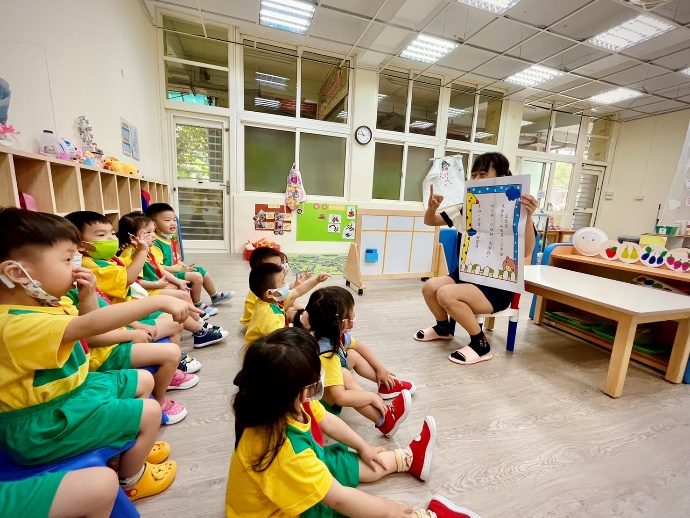 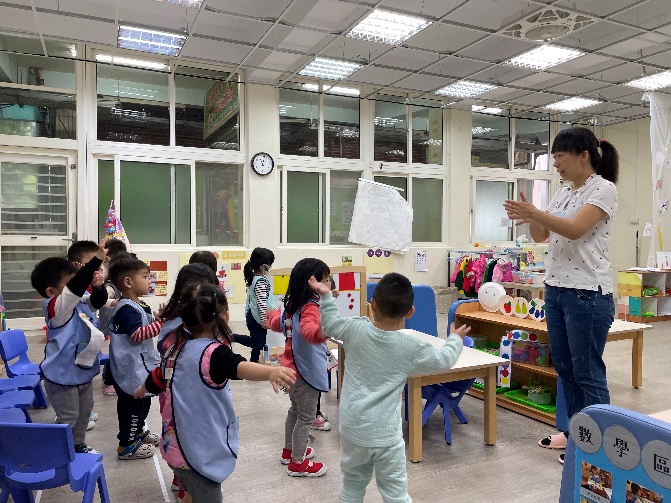 *說明：配合主題「我自己」唸謠，介紹童謠「洗手謠」。*說明：母語唸謠「洗手謠」，大家一起來做動作。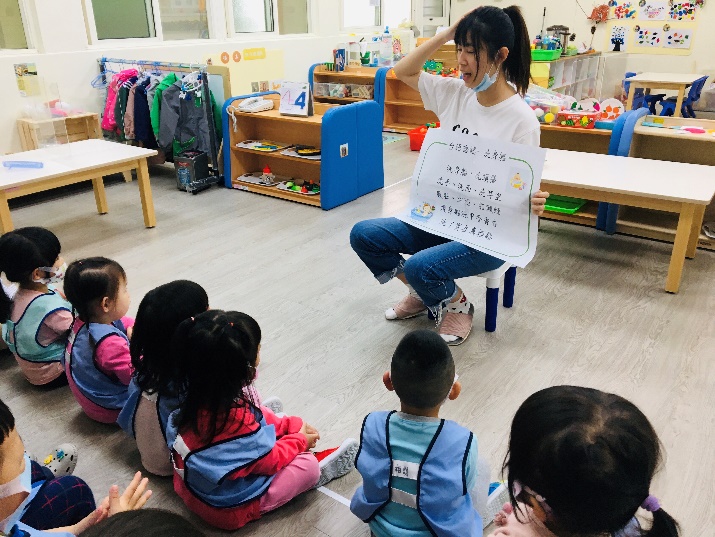 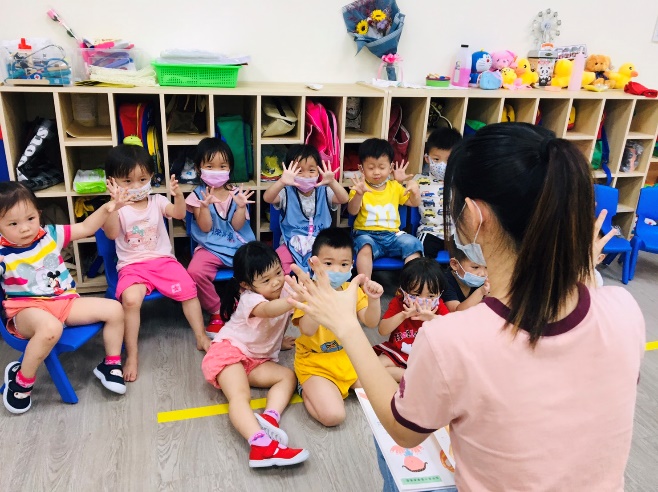 *說明： 配合主題「我自己」，介紹童謠「洗身軀」*說明：唸謠「洗身軀」跟著老師一起做動作。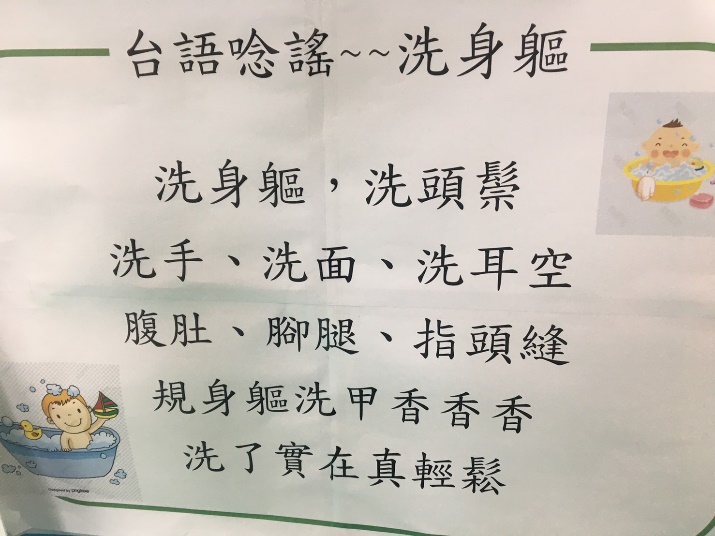 張貼唸謠「洗身軀」海報